HERE WE ARE[C] Here we [Am] are[Dm] All to-[G7]gether as we [C] sing our [Am] song [Dm] Joyful-[G]ly[C] Here we [Am] are[Dm] All to-[G7]gether as we [C] pray We will [G] always [C] be[C] Join we now as [Am] friends[Dm] To cele-[G7]brateThe [C] brotherhood we [Am] share[Dm] All as [G] one[C] Keep the fire [Am] burning[Dm] Kindle it with [G7] care[C] And we’ll [Am] all join [Dm] in and [G7] sing [C] Here we [Am] are[Dm] All to-[G7]gether as we [C] sing our [Am] song [Dm] Joyful-[G]ly[C] Here we [Am] are[Dm] All to-[G7]gether as we [C] pray We will [G] always [C] be[C] Let us make the [Am] world[Dm] An alle-[G7]luia[C] Let us make the [Am] world[Dm] A better [G] place[C] Keep a smile [Am] handy[Dm] Show it every-[G7]where[C] And we’ll [Am] all join [Dm] in and [G7] sing[C] Here we [Am] are[Dm] All to-[G7]gether as we [C] sing our [Am] song [Dm] Joyful-[G]ly[C] Here we [Am] are[Dm] All to-[G7]gether as we [C] pray We will [G] always [C] be [G7] [C]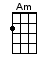 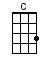 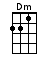 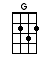 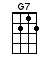 www.bytownukulele.ca					